7. Требования к выставочным работам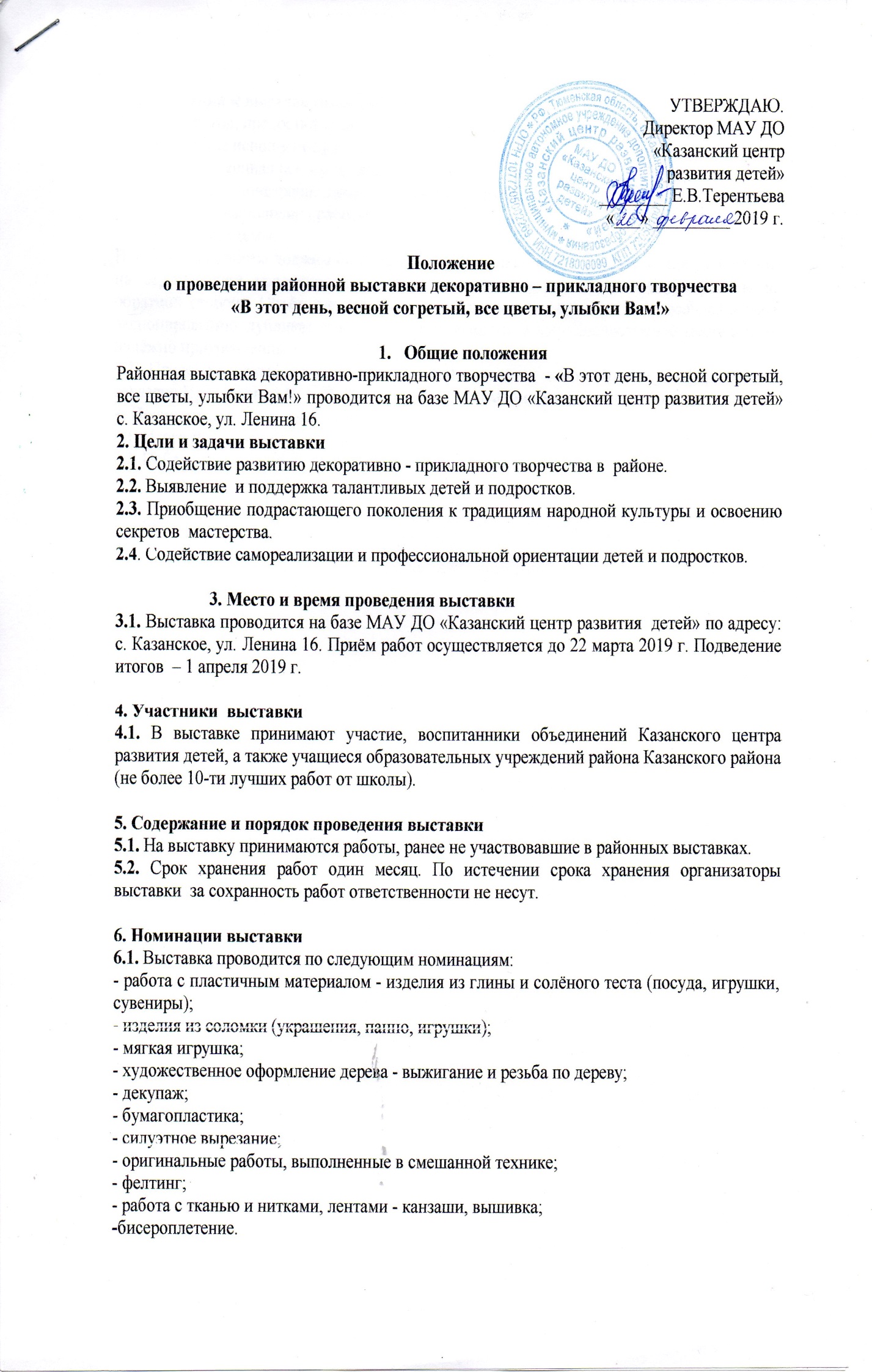 7.1.  Все работы, предоставленные на выставку, должны отвечать основным критериям:       - авторское исполнение работы;       - художественная ценность работы;       - полнота демонстрации природных свойств материала;       - качество выполнения работы;       - раскрытие темы.Плоскостные работы должны быть оформлены в рамки,  иметь крепление для размещения на вертикальной поверхности.  Данные этикетки должны быть продублированы на обратной стороне. Объёмные работы должны быть устойчивыми, приспособленными к экспонированию, дубликат этикетки должен находиться в труднодоступном месте и быть надёжно прикреплённым.7.2. Предоставленные на выставку экспонаты должны иметь этикетку, оформленную согласно Приложению № 1. Этикетка крепится в правом нижнем углу работы.   8. Подведение итогов выставки8.1. Итоги подводятся по номинациям.8.2. Победители выставки  награждаются Грамотами.4-12-03       Мазина Алёна Михайловна,                     Филиппова Светлана ВладимировнаПриложение № 1Образец этикеткиНаименование экспоната«Домик в деревне»Раздел выставкиИзделия из берестыФ.И. автораИванова ТатьянаВозраст11 летФ.И.О. руководителяПетрова Нина ИвановнаОУКазанская СОШ